REPUBLIKA HRVATSKAVUKOVARSKO-SRIJEMSKA ŽUPANIJAOPĆINA BABINA GREDAOPĆINSKO VIJEĆEKLASA: 023-01/21-10/27URBROJ: 2212/02-01/21-01-1Babina Greda, 21. prosinca 2021. godineNa temelju članka 35. Zakona o lokalnoj i područnoj (regionalnoj) samoupravi („Narodne novine“ 33/01, 60/01, 129/05, 109/07, 125/08, 36/09, 36/09, 150/11, 144/12, 19/13, 137/15, 123/17, 98/19 i 144/20) i članka 18. Statuta Općine Babina Greda ("Službeni vjesnik Vukovarsko-srijemske županije" broj 11/09, 04/13, 03/14, 01/18, 13/18, 27/18 - pročišćeni tekst, 21A/19, 03/20 i 04/21), Općinsko vijeće Općine Babina Greda na 07. sjednici održanoj dana  21. prosinca 2021. godine, donosiO D L U K Uo mjerama poticaja  kupovine i izgradnje nekretnina na području 
Općine Babina Greda za 2022. godinuČlanak 1.Ovom odlukom uređuju se opći uvjeti, mjere i postupak za dodjelu bespovratnih novčanih sredstava (u daljnjem tekstu: poticaj)  obiteljima (u daljnjem tekstu: korisnici poticaja) za kupovinu i izgradnju nekretnina za stanovanje na području Općine Babina Greda (u daljnjem tekstu: Općina). Članak 2.Općina će korisnicima poticaja koji su tijekom tekuće kalendarske godine kupili nekretninu za stanovanje  na području Općine u 1/1 dijelu vlasništva, dodijeliti poticaj u iznosu od 25.000,00 kuna. Općina će korisnicima poticaja koji imaju pravomoćnu građevinsku dozvolu za gradnju nekretnine za stanovanje te koji će započeti sa izgradnjom stambenog objekta u tekućoj godini, dodijeliti poticaj u iznosu od 25.000,00 kn.Odobrena sredstva poticaja doznačuju se na račun korisnika poticaja. Poticaj po ovoj Odluci se može ostvariti samo jedanput. Članak 3.Pravo na ostvarivanje poticaja iz članka 2. ove Odluke imaju korisnici poticaja uz uvjet da korisnik poticaja i supružnik korisnika poticaja  nemaju u vlasništvu stan, kuću, kuću za odmor ili sličan objekt pogodan za stanovanje, i da u trenutku podnošenja zahtjeva nije stariji od 45 godinu odnosno nije napunio 45 godinu, te koji nije dobio građevinski materijal za stambeno zbrinjavanje za izgradnju obiteljske kuće na građevinskom zemljištu u vlasništvu podnositelja prijave.Pravo na ostvarivanje poticaja iz članka 2. ove Odluke imaju i samohrani roditelji, i da u trenutku podnošenja zahtjeva nije stariji od 45 godina, odnosno nije napunio 45 godinu.Članak 4.Korisnici poticaja iz ove Odluke imaju sljedeće obveze: - korisnici  koji su kupili nekretninu za stanovanje - svi članovi uže obitelji korisnika poticaja moraju  prijaviti prebivalište na adresi nekretnine za koju je odobren poticaj te moraju zadržati prebivalište neprekinuto sljedećih 10 godina,-korisnici poticaja za gradnju  moraju u toku kalendarske godine u kojoj su ostvarili pravo na poticaj započeti građenje, a 5 godina nakon odobrenja poticaja završiti građevinu te zajedno s članovima uže obitelji prijaviti prebivalište na adresi stambenog objekta za koji je odobren poticaj i moraju zadržati prebivalište neprekinuto sljedećih 10 godina.Članak 5.Poticaj po ovoj Odluci dodjeljuje se na temelju javnog natječaja koji raspisuje Općinski načelnik   jednom godišnje. Natječaj za dodjelu poticaja objavljuje se  na službenoj web stranici Općine i traje do utroška sredstava. Natječaj za dodjelu poticaja sadrži: - opće uvjete i kriterije za dodjelu poticaja, - visinu poticaja, - naziv dokumentacije koju treba dostaviti, - naziv tijela kome se prijave podnose, - rok za dostavu prijava, - rok u kojem će biti objavljeni rezultati natječaja, - napomena da se nepotpune i nepravodobno podnesene prijave neće razmatrati. Uz prijavu na javni natječaj obavezno je dostaviti slijedeću dokumentaciju:Presliku kupoprodajnog ugovora (ovjerena kod javnog bilježnika) ili presliku građevinske dozvole, Izjava o početku građenja u 2022. godini (Obrazac 1) i/ili Izjava da podnositelj zahtjeva i članovi njegove obitelji nisu u srodstvu s prodavateljem nekretnine do trećeg nasljednog reda u smislu Zakona o nasljeđivanju (Narodne novine br. 48/03, 163/03, 35/05, 127/13, 33/15 i 14/19) (Obrazac 3),Zemljišno knjižni izvadak za kupljenu nekretninu  ne stariji od 30 dana (e-izvadak) i/ili Kopiju katastarskog plana za kupljenu nekretninu (www.oss.uredjenazemlja.hr),Presliku osobne iskaznice prijavitelja,Preslika vjenčanog lista/izvadak iz registra životnog partnerstva (ne starije od 6 mjeseci) i/ili dokaz da je samohrani roditelj,Izjavu da podnositelj zahtjeva i supružnik nemaju stan, kuću ili kuću za odmor pogodnu za stanovanje (Obrazac 2),Izjavu o privoli za korištenje osobnih podataka (Obrazac 4),Podatke o bankovnom računu korisnika poticaja. Članak 6.Nakon provedenog natječaja, Povjerenstvo za dodjelu poticaja (u daljnjem tekstu: Povjerenstvo) koje se sastoji od pet članova (predsjednika i 4 člana), a koje imenuje Općinski načelnik, razmatra prijave na natječaj za dodjelu poticaja u skladu s kriterijima utvrđenim u ovoj Odluci i predlaže Općinskom načelniku  listu korisnika poticaja. Na temelju prijedloga Povjerenstva, Općinski načelnik  donosi odluku o dodjeli poticaja. Članak 7.Nakon donošenja odluke o dodjeli poticaja, korisnik poticaja i Općina zaključuju ugovor koji najmanje sadrži: - podatke o ugovornim stranama, - podatke o nekretnini, - iznos poticaja, - prava i obveze ugovornih strana, - način vraćanja poticaja u slučaju nepoštivanja ugovornih obveza, - ostale kriterije, prava i obveze ugovornih strana. Članak 8.Kao garanciju za ispunjenje uvjeta iz ove Odluke, korisnik poticaja prije zaključenja ugovora iz članka 7. ove Odluke, mora dostaviti Općini Babina Greda bjanko zadužnicu najmanje u vrijednosti dodijeljenog poticaja ovjerenu kod javnog bilježnika. Korisnik poticaja je dužan na zahtjev Općine dostaviti dokaze o ispunjavanju uvjeta koje proizlaze iz ove Odluke. U slučaju da korisnik poticaja ne ispuni neki uvjet iz ove Odluke dužan je Općini vratiti dobivena sredstva uvećano za zakonske zatezne kamate najkasnije 60 dana nakon što nastane neispunjenje nekog od uvjeta. Članak 9.Jedinstveni Upravni odjel Općine dužan je voditi evidenciju o dodijeljenim poticajima. Članak 10.Ova Odluka stupa na snagu osmoga dana od dana objave u „Službenom vjesniku Vukovarsko-srijemske županije“.                                                                                               Predsjednik
                                                                                          Općinskog vijeća                                                                                            Tomo Đaković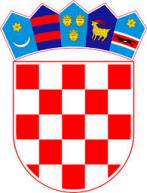 